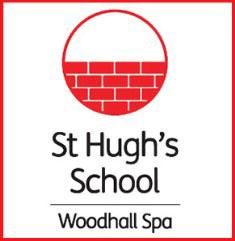 JOB DESCRIPTION FOR CLASS TEACHER1.	Duties And Responsibilities1.1	The teacher will work in liaison, contact and co-operation with:Other members of staff:Members of senior management and governors:Outside agencies and organisations relevant to the teacher’s duties;Parents, children and the local community.1.2	The teacher will work within the framework of:National legislation, including Education Acts from 1944 to 1993, the SEN Code of Practice and the School Teachers’ Pay and Conditions Act 1991.School policies and guidelines on the curriculum and school organisation.ISI policies and guidelines.1.3	To plan and prepare courses, schemes of work and individual lessons, appropriate to the needs, interests, experience and existing knowledge of the pupils in the class.1.4	To teach a class, or classes, sets, groups or individual pupils, and to set tasks to be undertaken both at school and elsewhere, having regard for the requirements of the national curriculum.1.5	To mark and assess pupils’ work, and to record their development, progress and attainment, both at school and elsewhere, having regard to the requirements of the national curriculum and to inform future planning and ensure differentiation.1.6	To maintain good order, discipline and respect for others among pupils; to promote understanding of the school’s rules and values; to safeguard health and safety; and to develop relationships with and between pupils conducive to optimum learning.1.7	To build and maintain cooperative relationships with parents, and to communicate with them on pupils’ learning and progress, drawing attention to special skills and talents as well as to problems or difficulties.1.8	To maintain an attractive, stimulating learning environment; to contribute to displays in the school as a whole.1.9	To take part in whole-school reviews of policy and aims, and in the revision of formulation of guidelines.1.10	To provide or contribute to oral and written assessments, reports and references, both at school and elsewhere, relating to the development and learning of individual pupils and groups of pupils, having regard to the requirements of the national curriculum.1.11	To evaluate and review own teaching methods, materials and schemes of work, and to make changes as appropriate. To engage fully in performance management arrangements. 1.12	To keep-up-to-date with current educational thinking and practice, both by study and by attendance at courses, workshops and meetings.1.13	To take part in the community life of St Hugh’s School by, for example, attending and preparing children for assemblies and Nativity or school plays, registering the attendance of pupils, contributing to the boarding provision, supervising pupils before and after school sessions.  This directed time is agreed by staff and management.1.14	To teach remotely if needed, using the established systems at St Hugh’s.1.15	To play a full part in curriculum development work undertaking key tasks and responsibilities as agreed within the curriculum group including work with Visible Learning.1.16	To participate in the production, and continuous evaluation and review, of whole-school policy and guidelines.1.17	To participate in review of learning materials, and of relevant equipment, and on the allocation of these resources within the school.1.18	To support new members of staff and supply teachers with the school’s policy and guidelines, and to assist them in practical implementation when appropriate.1.19	To participate in in-service workshops, meetings, sessions and activities with other members of staff.1.20	To organise displays of children’s work to show recognition and affirmation to the children themselves, and in this way provide stimulus and ideas for colleagues and information for parents.1.21	To participate in periodic reviews of pupil and class performance in order to monitor progression in order to determine future priorities. 1.22	To work with curriculum leaders to ensure that there is continuity across year group and phase.1.23	To keep abreast of new thinking and practice, by attending courses and in-service sessions, and by reading books, articles, newsletters, documents, etc.1.24	To give information to, and to collect and disseminate information from, schools to which pupils transfer whenever appropriate.1.25	At all times to carry out responsibilities/duties with due regard to School Policies and Procedures.1.26	To ensure that subject-matter and learning resources reflect school policies on equality, and that the implications of these policies are borne in mind in relation to all tasks and duties.1.27	To adhere to all Health and Safety Policies and ensure that a safe environment is provided for children, staff and parents and other members of the public.1.28	The nature of the job requires a high degree of initiative, confidentiality, tact and discretion when giving or receiving information, which could be confidential.1.29	To undertake additional duties commensurate with the grade as directed by your line manager.